Větvánkova navštívenkaVydejte se na návštěvu za naším Větvánkem!Kde se Větvánek schovává: (napište prosím oficiální název místa, kam jste Větvánka umístili. Pokud má místo nějaký místní název, použijte ho, ale připojte i takový název, podle kterého mohou najít místo i ostatní)GPS souřadnice: Dostupnost: (jak se člověk na místo nejlépe dostane, je to vhodné i pro kočárky, kola apod.)Stručný popis místa: (připojte informace, zda je v okolí nějaká zajímavost, hřiště, občerstvení, možnost dalšího výletu apod.) Připojte do emailu alespoň 2 fotografie (jedna, která ukazuje místo, kde Větvánek je a druhá může být detailnější záběr na Větvánka nebo jak ho vytváříte apod). Fotografie pak dodáme do vyplněné Větvánkovy navštívenky.A takhle může vypadat vyplněná Větvánkova navštívenka: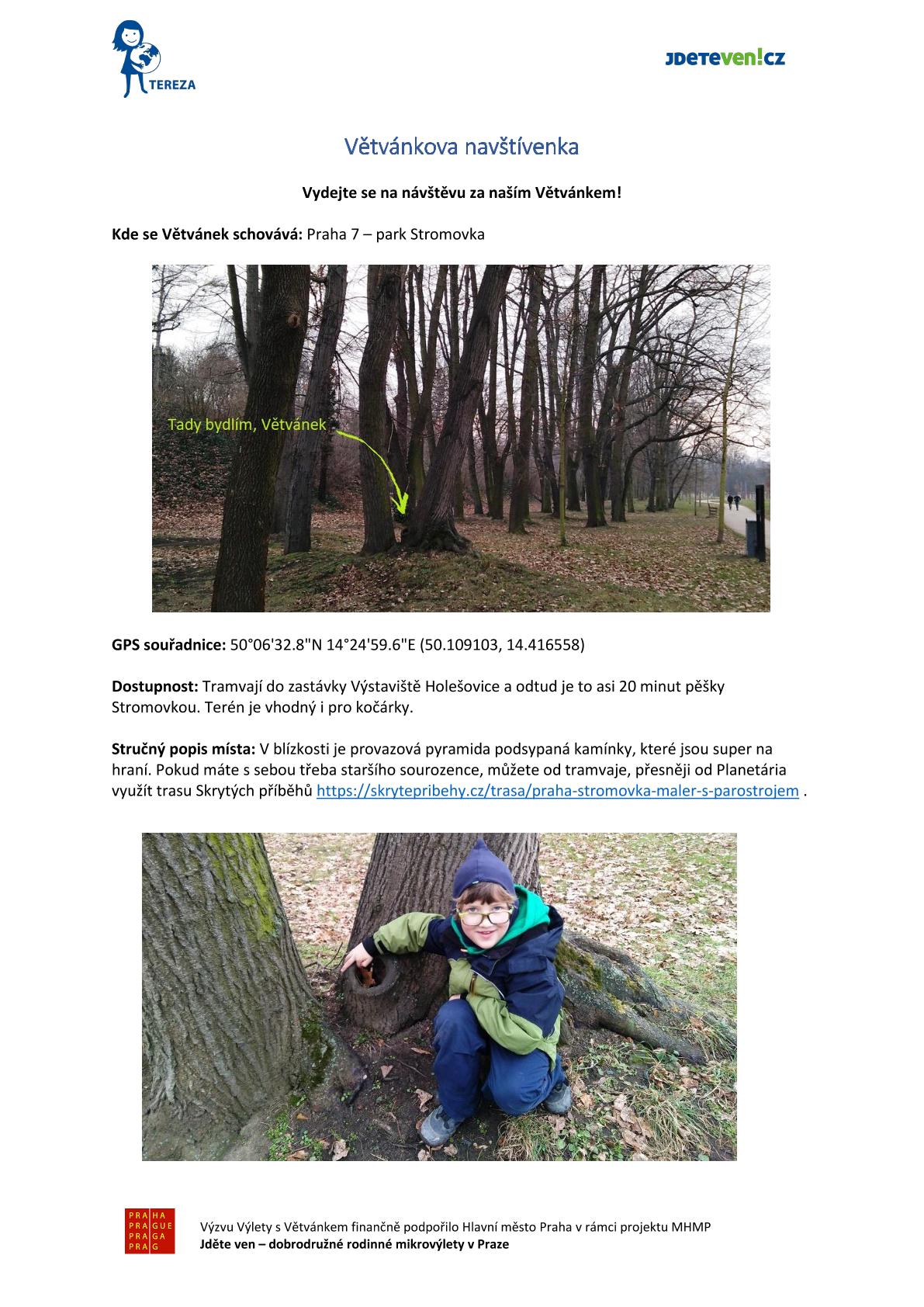 